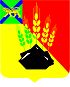  ДУМАМИХАЙЛОВСКОГО МУНИЦИПАЛЬНОГО   РАЙОНА  Р Е Ш Е Н И Е с. МихайловкаО внесении изменений в  решение Думы Михайловского муниципального района от 29.01.2015 г. № 605 «Об утверждении схемы одномандатных избирательных округов для проведения выборов депутатов Думы Михайловского муниципального района»        	Принято Думой Михайловского                                                                           муниципального района	от 25.06.2020 г.  № 486         В соответствии со статьей 18 Федерального закона от 12 июня 2002 года № 67-ФЗ «Об основных гарантиях избирательных прав и права на участие в референдуме граждан Российской Федерации»,  статьей 14 Избирательного кодекса Приморского края, на основании решения территориальной  избирательной комиссии Михайловского района от 12.05.2020 г. № 144/773 «О внесении изменений в  решение Думы Михайловского муниципального района от 29.01.2015 г. № 605 «Об утверждении схемы одномандатных избирательных округов для проведения выборов депутатов Думы Михайловского муниципального района», в связи с принятием постановления администрации   Михайловского сельского поселения от 21 апреля 2015 г.   № 62-па  «Об утверждении реестра улиц Михайловского сельского поселения», постановления администрации Михайловского сельского поселения от 17 июля 2018 года № 83-па «О внесении изменений и дополнений в постановление администрации Михайловского сельского поселения от 21 апреля 2015 года № 62-па «Об утверждении реестра улиц Михайловского сельского поселения», постановления администрации Новошахтинского городского поселения от 04.03.2015 года № 30 «О присвоении наименования улицам», руководствуясь Уставом  Михайловского муниципального района1. Внести следующие изменения в приложение № 1 к решению Думы Михайловского муниципального района от 29.01.2015 г. № 605 «Об утверждении схемы одномандатных избирательных округов для проведения выборов депутатов Думы Михайловского муниципального района»,:1.1 Раздел «Одномандатный избирательный округ № 4» изложить в новой редакции:Границы избирательного округа: Часть территории Михайловского сельского поселения включая всю территорию квартала 3 и квартала 4, ул. Вокзальная до моста через р. Бакарасьевка, далее по левому берегу вдоль р. Бакарасьевка до конца ул.Заречная, затем по прямой на восток до а/д. Хабаровск-Владивосток обход г.Уссурийска, далее на север от а/д Хабаровск-Владивосток обход г.Уссурийска до развязки с а/д Хабаровск-Владивосток, затем по левой стороне а/д Хабаровск-Владивосток в западном направлении до пересечения с железнодорожными путями сообщения, далее от точки пересечения в южном направлении по левой стороне до пересечения с ул. Вокзальной, далее в западном направлении вся ул.Вокзальная до моста через р. Бакарасьевка.Число  избирателей  -  1567  человекЧисло мандатов, подлежащих распределению  - 11.2 Раздел «Одномандатный избирательный округ № 6», изложить в новой редакции:«Границы избирательного округа: Часть территории Михайловского сельского поселения, от моста на а/д Хабаровск Владивосток А370 через р.Михайловка, по правой стороне реки в северном направлении до конца ул.Сельской с.Михайловка, далее  часть территории  Сунятсенского сельского поселения включая улицы Пионерская, Советская с.Первомайское, далее до с.Новое, включая всю территорию с.Новое, далее до с.Некруглово, включая всю территория с.Некруглово, от с.Некруглово до пересечения а/д Хабаровск-Владивосток А-370 с железнодорожными путями сообщения, от точки пересечения по правую сторону в южном направлении от железнодорожных путей сообщения, до начала ул.Привокзальной, по ул.Привокзальной до начала ул.Железнодорожной, далее по ул.Железнодорожной до ее конца, от конца ул.Железнодорожной в юго-западном направлении по прямой, до соединения ул.Дубининской и ул. Ленинской, далее ул.Ленинская в южном направлении до кольцевого движения с.Михайловка на а/д Хабаровск-Владивосток А-370, далее от кольцевого движения по правую сторону до моста через р.Михайловка.Число  избирателей -  1538 человекЧисло мандатов, подлежащих распределению  - 1 1.3 Раздел «Одномандатный избирательный округ № 10» изложить в новой редакции:Границы избирательного округа: часть территории Новошахтинского городского поселения: входит  часть поселка Новошахтинский, по ул.Мира от ее начала, включая дома №18, № 20 и № 22 ул.Советская, дома № № 1, № 3 , №  7, №  9, № 10, № 11, № 15,  № 17, № 18 ул.Ленинская ,далее по ул.Мира до соединения с ул.Юбилейная, затем по четной стороне ул.Юбилейная исключая все жилые дома на этой улице, до ее соединения с ул.Березовой, далее по четной стороне ул.Березовая, исключая все жилые дома на этой улице до ее конца, затем по прямой в юго-западном направлении до соединения ул. Грушевой с а/д Хабаровск-Владивосток п.Новошахтинский, далее по автодороге до соединения с а/д Михайловка-Новошахтинский, от соединения автодорог до начала ул. Мира.Число избирателей  -  1765 человекЧисло мандатов, подлежащих распределению  - 12.  Настоящее решение вступает в силу после опубликования. Глава Михайловского муниципального  района -	             Глава администрации района                                                              В.В. Архиповс. Михайловка  № 486-НПА30.06.2020